МИНИСТЕРСТВО ЗДРАВООХРАНЕНИЯПРИДНЕСТРОВСКОЙ МОЛДАВСКОЙ РЕСПУБЛИКИ20 августа 2021 г.                                                                                                                    № 56г. ТираспольПРОТОКОЛзаседания тендерной комиссииМинистерства здравоохраненияПриднестровской Молдавской Республикина приобретение лекарственных средстви изделий медицинского назначениядля отделений гемодиализа ГУ «Рыбницкаяцентральная районная больница»и ГУ «Республиканский госпитальинвалидов ВОВ» на 2021 год(1 день I этапа)ПОВЕСТКА ДНЯ:Приобретение лекарственных средств и изделий медицинского назначения для отделений гемодиализа ГУ «Рыбницкая центральная районная больница» и 
ГУ «Республиканский госпиталь инвалидов ВОВ» на 2021 год:Тендерная комиссия Министерства здравоохранения Приднестровской Молдавской Республики осуществляет свою деятельность в соответствии со следующим нормативным правовым актом:Постановлением Правительства Приднестровской Молдавской Республики от 
22 октября 2020 года № 367 «Об утверждении Положения, регулирующего порядок проведения ведомственного тендера Министерством здравоохранения Приднестровской Молдавской Республики по закупке медико-фармацевтической продукции, медицинской техники, выдачи заключения о соответствии уровня цен, заключения договоров по итогам тендера по закупке медико-фармацевтической продукции, медицинской техники и их регистрации», в действующей редакции.20 августа 2021 года – первый день первого этапа заседаниятендерной комиссииСЛУШАЛИ:На официальном сайте Министерства здравоохранения Приднестровской Молдавской Республики (www.minzdrav.gospmr.org) 30 июля 2021 года размещена детальная информация о проведении Министерством здравоохранения Приднестровской Молдавской Республики тендера на приобретение лекарственных средств и изделий медицинского назначения для отделений гемодиализа ГУ «Рыбницкая центральная районная больница» и ГУ «Республиканский госпиталь инвалидов ВОВ» на 2021 год.Заявки на участие в тендере принимались до 17 часов 00 минут 19 августа 2021 года включительно.До указанного срока в секретариат тендерной комиссии поступило 10 (десять) заявок на участие в тендере от следующих хозяйствующих субъектов:1. ООО «Медаксесс», ПМР:MD-3200. г. Бендеры, ул. Дружбы, 8/4р/с 221238000000167 в БФ ЗАО «Приднестровский Сбербанк» КУБ 38кор/с 20210000094ф/к 0300040610Директор – Райлян Вадим Анатольевичe-mail: medaksess@gmail.comконтактные телефоны: (552) 3-30-30; (777) 7-62-59.2. ООО «Кейсер», ПМР:MD-3300 ПМР г. Тирасполь ул. Манойлова, 57/2,р/с 2212210000000242 Куб 21 в ОАО «Эксимбанк»,ф/к 0200022935,Директор – Шабатура Сергей Владимировичe-mail: zakupka3@keyser.ruКонтактные телефоны: (533) 2-57-69, т/ф 4-53-30, 2-62-97.3. ООО «Валеандр», ПМР:MD-3300 ПМР г. Тирасполь ул. Каховская, д.17 р/с 2212210000001158 КУБ 21 в ОАО «Эксимбанк» г. Тираспольф/к 0200040381, к/с 20210000091Исполнительный директор – Шепитко Александр Романовичe-mail: valeandr@inbox.ruКонтактные телефоны: т/ф 0 (533) 2-04-49.4. ООО «Сейм», ПМР:MD-3300, г. Тирасполь, пер. Энергетиков, д. 25ф/к 0200040136, р/с 2212210000000172 в ОАО «Эксимбанк»Директор – Пынзарь Сергей Николаевичe-mail: Seim701@mail.ruКонтактный телефон: + 10 373 (533) 5-62-60;Fax: + 10 373 (533) 5-62-61.5. ООО «Вивафарм», ПМР:MD-5702, ПМР, Слободзейский район,с. Парканы, ул. Гоголя 1.Фактический адрес (аптечный склад): г. Тирасполь,ул. ХХ Партсъезда, 58 «а» р/с 2212210000000266 ОАО «Эксимбанк» г. Тирасполь,куб 21, ф/к 0600040819e-mail: office@vivafarm.mdКоммерческий директор – Нагорная Алена ВикторовнаТел. (факс): (533) 62220, (533) 44015.6. ООО «Провизор.ком», ПМР:MD-3200 ПМР г. Бендеры, ул. Ленина, 25-а,ф.к. 0300042135 р/с 2212110000005752 к/с 20210000087,в Бендерском филиале ЗАО «Агропромбанк» КУБ 11e-mail: info@provizor.comКоммерческий директор – Соколова Лариса ИвановнаТел./факс: 0(552) 2-12-06, 2-20-05, 2-11-98.7. ООО «Диапрофмед», ПМР:MD-6600 ПМР, юр. адрес: г. Каменка, ул. Кирова, 300,р/с 2212420000000364 КУБ 42 Рыбницком ф-ле ЗАО «Приднестровский Сбербанк»,ф/к 0900002000, к/с 20210000094,Директор – Пилецкая Мария Ивановнаe-mail: diaprof2007@mail.ruКонтактные телефоны: (216) 2-22-05, (216) 2 22-07.8. СООО «Адонис», ПМР:MD-3200. г. Бендеры, ул. Комсомольская, 1,ф.к. 0300042472, р/с 2212670000000444в Бендерском филиале ОАО «Эксимбанк», КУБ 67Директор – Спыну Юрий Васильевичe-mail: adonis_ofis@mail.ruКонтактный телефон: 0 (552) 2-04-96.9. ООО «Медфарм», ПМР:MD-3300 ПМР г. Тирасполь ул. Шевченко 97, р/с 2212160000015345 КУБ 16 в ЗАО «Агропромбанк» г. Тираспольф/к 0200046742, к/с 20210000087Директор – Ярыч Игорь Теодоровичe-mail: medpharm.pmr@mail.ruКонтактный телефон: т/ф 0 (533) 5-20-30.10. ООО «Ремедиум», ПМР:MD-3300 ПМР г. Тирасполь ул. Краснодонская 50/2,р/с 2212160000012306 Куб 16 в ЗАО «Агропромбанк»,ф/к 0200036424 к/с 20210000087,Директор – Ткаченко Иван Валерьевичe-mail: info@remedium-grup.comКонтактные телефоны: (533) 4-63-93, т/ф 4-33-08.Согласно части 4 пункта 7 Приложения к Постановлению Правительства Приднестровской Молдавской Республики от 22 октября 2020 года № 367 «Об утверждении Положения, регулирующего порядок проведения ведомственного тендера Министерством здравоохранения Приднестровской Молдавской Республики по закупке медико-фармацевтической продукции, медицинской техники, выдачи заключения о соответствии уровня цен, заключения договоров по итогам тендера по закупке медико-фармацевтической продукции, медицинской техники и их регистрации» в действующей редакции, 
20.08.2021 г. – в день, обозначенный в объявлении о проведении тендера, секретариат тендерной комиссии осуществил вскрытие конвертов с заявками на участие в тендере. В соответствии с частью 6 пункта 7 Приложения к Постановлению Правительства Приднестровской Молдавской Республики от 22 октября 2020 года № 367 «Об утверждении Положения, регулирующего порядок проведения ведомственного тендера Министерством здравоохранения Приднестровской Молдавской Республики по закупке медико-фармацевтической продукции, медицинской техники, выдачи заключения о соответствии уровня цен, заключения договоров по итогам тендера по закупке медико-фармацевтической продукции, медицинской техники и их регистрации» в действующей редакции, секретариатом осуществлено занесение информации, содержащейся в заявке, в общую сводную таблицу.Заседание тендерной комиссии объявляется открытымВЫСТУПИЛИ:Булига Т.В.: Сегодня, 20 августа 2021 года, проводится первый день I этапа заседания тендерной комиссии на приобретение лекарственных средств и изделий медицинского назначения для отделений гемодиализа ГУ «Рыбницкая центральная районная больница» и ГУ «Республиканский госпиталь инвалидов ВОВ» на 2021 год. На официальном сайте Министерства здравоохранения Приднестровской Молдавской Республики 30 июля 2021 года была размещена информация о проведении тендера (www.minzdrav.gospmr.org).На тендер поступило 10 (десять) заявок на участие в тендере от следующих хозяйствующих субъектов: ООО «Медаксесс», ООО «Кейсер», ООО «Валеандр», 
ООО «Сейм», ООО «Вивафарм», ООО «Провизор.ком», ООО «Диапрофмед», 
СООО «Адонис», ООО «Медфарм», ООО «Ремедиум».Согласно части 4 пункта 7 Приложения к Постановлению Правительства Приднестровской Молдавской Республики от 22 октября 2020 года № 367 «Об утверждении Положения, регулирующего порядок проведения ведомственного тендера Министерством здравоохранения Приднестровской Молдавской Республики по закупке медико-фармацевтической продукции, медицинской техники, выдачи заключения о соответствии уровня цен, заключения договоров по итогам тендера по закупке медико-фармацевтической продукции, медицинской техники и их регистрации» в действующей редакции, в процессе вскрытия конвертов секретариатом осуществлена проверка соответствия представленных документов перечню документов, заявленных в объявлении о проведении тендера, по результатам которой было установлено, что заявки на участие в тендере всех хозяйствующих субъектов, соответствуют требованиям к перечню необходимых документов, заявленных в объявлении о проведении тендера.Булига Т.В.: На основании вышеизложенного выношу на голосование вопрос о допуске к участию в первом этапе тендера на приобретение лекарственных средств и изделий медицинского назначения для отделений гемодиализа ГУ «Рыбницкая центральная районная больница» и ГУ «Республиканский госпиталь инвалидов ВОВ» на 2021 год, хозяйствующих субъектов: ООО «Медаксесс», ООО «Кейсер», ООО «Валеандр», 
ООО «Сейм», ООО «Вивафарм», ООО «Провизор.ком», ООО «Диапрофмед», 
СООО «Адонис», ООО «Медфарм», ООО «Ремедиум».Голосовали:«ЗА» – 7 (семь) – единогласно,«ПРОТИВ» – 0 (ноль),«ВОЗДЕРЖАЛИСЬ» – 0 (ноль)Булига Т.В.: По итогам рассмотрения заявок, включенных в общую сводную таблицу, на предмет соответствия требованиям, предъявляемым к предмету тендера по каждому участнику в отношении каждой позиции, у тендерной комиссии отсутствует возможность принятия решения о допуске или недопуске ко второму этапу тендера хозяйствующих субъектов ввиду необходимости получения протокола заседания Комиссии Министерства здравоохранения Приднестровской Молдавской Республики по формированию потребности в товарах (работах, услугах) для нужд подведомственных учреждений, по рассмотрению и определению соответствия/несоответствия заявок на участие в тендере на приобретение лекарственных препаратов для лечения больных психическими и неврологическими заболеваниями на 2021 год.Согласно части 8 пункта 7 Приложения к Постановлению Правительства Приднестровской Молдавской Республики от 22 октября 2020 года № 367 «Об утверждении Положения, регулирующего порядок проведения ведомственного тендера Министерством здравоохранения Приднестровской Молдавской Республики по закупке медико-фармацевтической продукции, медицинской техники, выдачи заключения о соответствии уровня цен, заключения договоров по итогам тендера по закупке медико-фармацевтической продукции, медицинской техники и их регистрации» в действующей редакции, комиссия вправе принять решение о переносе заседания комиссии в случае, если для принятия решения о соответствии или несоответствии рассматриваемых заявок требованиям к предмету тендера необходимо наличие заключения соответствующих экспертов, а также на основании подпункта д) подпункта 4 пункта 1 Приложения к Приказу Министерства здравоохранения Приднестровской Молдавской Республики «Об утверждении Положения о Комиссии Министерства здравоохранения Приднестровской Молдавской Республики по формированию потребности в товарах (работах, услугах) для нужд подведомственных учреждений» в действующей редакции, необходимо наличие  протокола заседания Комиссии Министерства здравоохранения Приднестровской Молдавской Республики по формированию потребности в товарах (работах, услугах) для нужд подведомственных учреждений, по рассмотрению и определению соответствия/несоответствия заявок на участие в тендере на приобретение лекарственных средств и изделий медицинского назначения для отделений гемодиализа ГУ «Рыбницкая центральная районная больница» и ГУ «Республиканский госпиталь инвалидов ВОВ» на 2021 год заявленным требованиям.Голосовали:«ЗА» – 7 (семь) – единогласно,«ПРОТИВ» – 0 (ноль),«ВОЗДЕРЖАЛИСЬ» – 0 (ноль)Так же руководствуясь частью 2 пункта 7 Приложения к Постановлению Правительства Приднестровской Молдавской Республики от 22 октября 2020 года № 367 «Об утверждении Положения, регулирующего порядок проведения ведомственного тендера Министерством здравоохранения Приднестровской Молдавской Республики по закупке медико-фармацевтической продукции, медицинской техники, выдачи заключения о соответствии уровня цен, заключения договоров по итогам тендера по закупке медико-фармацевтической продукции, медицинской техники и их регистрации» в действующей редакции, тендерная комиссия вправе принять решение о проведении первого и второго этапов тендера в 1 (один) день.На основании вышеизложенного выношу на голосование вопрос о проведении 2 дня первого этапа и второй этап тендера на приобретение лекарственных препаратов для лечения больных психическими и неврологическими заболеваниями на 2021 год 25 августа 2021 года в 14:00 часов, также коммерческие предложения необходимо предоставить до 17:00 часов до 24 августа 2021 года.Голосовали:«ЗА» – 7 (семь) – единогласно,«ПРОТИВ» – 0 (ноль),«ВОЗДЕРЖАЛИСЬ» – 0 (ноль)РЕШИЛИ:I. Допустить к участию в первом этапе тендера на приобретение лекарственных средств и изделий медицинского назначения для отделений гемодиализа ГУ «Рыбницкая центральная районная больница» и ГУ «Республиканский госпиталь инвалидов ВОВ» на 2021 год хозяйствующих субъектов: ООО «Медаксесс», ООО «Кейсер», 
ООО «Валеандр», ООО «Сейм», ООО «Вивафарм», ООО «Провизор.ком», 
ООО «Диапрофмед», СООО «Адонис», ООО «Медфарм», ООО «Ремедиум».II. На основании подпункта д) подпункта 4 пункта 1 Приложения к Приказу Министерства здравоохранения Приднестровской Молдавской Республики «Об утверждении Положения о Комиссии Министерства здравоохранения Приднестровской Молдавской Республики по формированию потребности в товарах (работах, услугах) для нужд подведомственных учреждений» в действующей редакции, необходимо наличие  протокола заседания Комиссии Министерства здравоохранения Приднестровской Молдавской Республики по формированию потребности в товарах (работах, услугах) для нужд подведомственных учреждений, по рассмотрению и определению соответствия/несоответствия заявок на участие в на приобретение лекарственных средств и изделий медицинского назначения для отделений гемодиализа ГУ «Рыбницкая центральная районная больница» и ГУ «Республиканский госпиталь инвалидов ВОВ» на 2021 год хозяйствующих субъектов.III. Провести второй день первого этапа и второй этап тендера на приобретение лекарственных средств и изделий медицинского назначения для отделений гемодиализа 
ГУ «Рыбницкая центральная районная больница» и ГУ «Республиканский госпиталь инвалидов ВОВ» на 2021 год хозяйствующих субъектов хозяйствующих субъектов, 
25 августа 2021 года в 14:00 часов, также коммерческие предложения предоставить 
до 17:00 часов до 24 августа 2021 года.Заседание тендерной комиссии объявляется закрытым.МИНИСТЕРУЛОКРОТИРИИ СЭНЭТЭЦИЙАЛ РЕПУБЛИЧИЙМОЛДОВЕНЕШТЬ НИСТРЕНЕ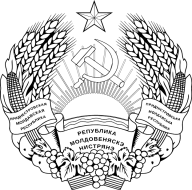 МIНICТЕРСТВООХОРОНИ ЗДОРОВ’ЯПРИДНIСТРОВСЬКОIМОЛДАВСЬКОI РЕСПУБЛIКИСостав тендерной комиссии:Председатель комиссии:Булига Т.В.Заместитель председателя комиссии:Кузнецов А.Г.Члены комиссии:Музыка Е.Н.Цушко Е.С.Любенко А.В.Серая Г.И.Кукин С.В.Рулле С.И.Секретариат:Киржой Ю.О.Тиханская Е.А.Присутствовали:Представитель Управления по борьбе с экономическими преступлениями и коррупцией Министерства внутренних дел Приднестровской Молдавской РеспубликиПредставитель Министерства государственной безопасностиДиректор ООО «Медаксесс» – Райлян В.А.Представитель ООО «Кейсер» – Ганевич Д.П.Исполнительный директор ООО «Валеандр» – Шепитко А.Р.Директор ООО «Сейм» – Пынзарь С.Н.Представитель ООО «Вивафарм» – Пантазий В.В.Представитель ООО «Провизор.ком» – Софронюк Т.С.Представитель ООО «Диапрофмед» – Козинский И.И.Директор СООО «Адонис» – Спыну Ю.В.Представитель ООО «Медфарм» – Ковалевич Е.А.Представитель ООО «Ремедиум» – Герун М.Ю.Присутствовали:Представитель Управления по борьбе с экономическими преступлениями и коррупцией Министерства внутренних дел Приднестровской Молдавской РеспубликиПредставитель Министерства государственной безопасностиДиректор ООО «Медаксесс» – Райлян В.А.Представитель ООО «Кейсер» – Ганевич Д.П.Исполнительный директор ООО «Валеандр» – Шепитко А.Р.Директор ООО «Сейм» – Пынзарь С.Н.Представитель ООО «Вивафарм» – Пантазий В.В.Представитель ООО «Провизор.ком» – Софронюк Т.С.Представитель ООО «Диапрофмед» – Козинский И.И.Директор СООО «Адонис» – Спыну Ю.В.Представитель ООО «Медфарм» – Ковалевич Е.А.Представитель ООО «Ремедиум» – Герун М.Ю.Отсутствовал:Заместитель председателя комиссии:Секретариат:Кузнецов А.Г.Киржой Ю.О.№ п/пМеждународное непатентованное названиеФорма выпускаГУ РГИВОВГУ РЦРБЗаказываемое количество1Лидокаин, р-р для ин.2% ампула 2мл030302Кофеин, р-р для п/к введения200мг/мл ампула 1мл1 0002 5003 5003Железа сульфат + аскорбиновая кислота, таблеткатаблетка 100мг+60мг03 8403 8404Железа (III) гидроксид сахарозный комплекс, р-р для в/в введения20мг/мл ампула 5мл01 0001 0005Колекальциферол + кальция карбонат, таблеткитаблетка 500мг+200МЕ10 000010 0006Альфакальцидол, капсулыкапсула 0,5мкг2 0004 6656 6657Каптоприл, таблеткитаблетка 25мг1 0001001 1008Метопролол, таблеткитаблетка 100мг2001003009Нифедипин, таблеткитаблетка 10мг20040060010Метамизол натрия, р-р для ин.50% ампула 2мл2001 0001 20011Дифенгидрамин, р-р для ин.1% ампула 1мл5001 0001 50012Хлоропирамин, р-р для ин.2% ампула 1мл0505013Гепарин натрия, р-р для в/в и п/к введения5000ЕД/1мл флакон 5мл6 0002 5008 50014Этамзилат, р-р для и.12,5% ампула 2мл010010015Декстроза, р-р для ин.40% ампула 20мл 1 0005 0006 00016Амиодарон, р-р для в/в введения150мг/3мл ампула 3мл0505017Верапамил, р-р для в/в введения2,5мг/мл ампула 2мл045045018Допамин, р-р для ин.4% ампула 5мл0101019Эналаприл, р-р для ин.1,25мг/1мл ампула0505020Эпинефрин, р-р для ин.0,18% ампула 1мл0101021Метоклопрамид, р-р для ин.0,5% ампула 2мл015015022Дротаверин, р-р для ин.20мг/мл ампула 2мл1005015023Дексаметазон, р-р для ин.0,4% ампула 1мл2 5001 0003 50024Магния сульфат, р-р для в/в введения25% ампула 5мл 050050025Аминофиллин, р-р для ин.2,4% ампула 5мл 0505026Аскорбиновая кислота, р-р для ин.10% ампула 2мл060060027Кальция хлорид, р-р для в/в введения10% ампула 10мл 04 5004 50028Декстроза, р-р для инф.5% флакон 200мл0505029Декстран, р-р для инф.10% флакон 200мл 5001051030Натрия хлорид0,9% флакон (контейнер) полиэтиленовый 200 мл, р-р для инф.6 0001 0007 00030Натрия хлорид0,9% пластиковая бутылка (флакон) 1000 мл, р-р для инф.10 0004 00014 00030Натрия хлорид0,9% флакон (контейнер) полиэтиленовый 400 мл, р-р для инф.080080031Эпоэтин альфа, р-р для в/в и п/к введения2000МЕ флакон 1мл10 0004 30014 30032Пантопразол, таблеткитаблетка 20мг5 00005 00033Системы для гемотрансфузийштука0505034Система для внутривенного введения р-ровштука6 0008006 80035Перчатки латексные нестерильныештуки, размер S44 00017 00061 00035Перчатки латексные нестерильныештуки, размер М90 00013 000103 00035Перчатки латексные нестерильныештуки, размер L9 0002 40011 40036Перчатки стерильныепара размер №6 (S)5005036Перчатки стерильныепара размер №7 (M)5005036Перчатки стерильныепара размер №8 (L)5005037Шприцштука 2,0 мл8 0004 00012 00037Шприцштука 5,0 мл05 0005 00037Шприцштука 10,0 мл10 0007 00017 00037Шприцштука 20,0 мл04 5004 50038Ватакг15020035039Марля 90смметр6 000806 08040Профикбутылка, 1 литр1503618641Дихлорупаковка 300 таблеток2004524542Полигексаметиленгуанидин гидрохлорид 4,5% концентратканистра 5л3613743Надропарин кальция, р-р для п/к введенияшприц 0,6мл 5700МЕ антиХа5000500